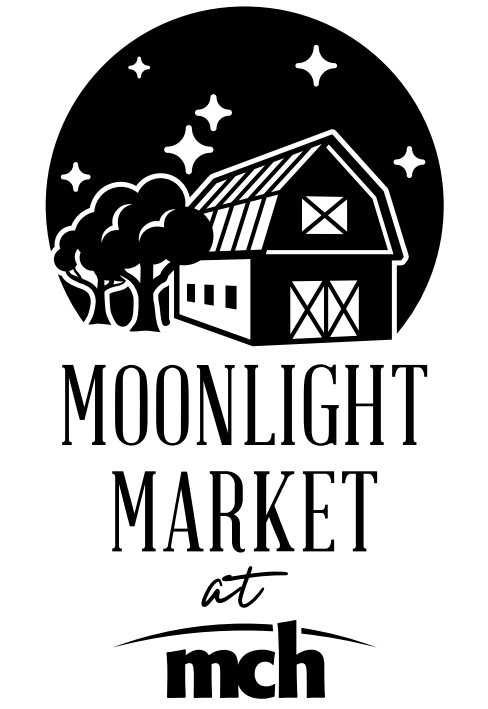 2022 Vendor ApplicationBusiness Name ____________________________________________________________Owner Name ______________________________________________________________Mailing Address ____________________________________________________________Email ____________________________________________Phone __________________Electricity needed? ________								Product (please check all that apply)____ Produce						____ Beverages____ Bread/Baked Goods					____ Herbs____ Eggs/Dairy						____ Soap/Bath Salts____ Meat							____ Flowers/Plants____ Nuts/Granola						____ Jams/Jelly/Honey/Butters____Animal Food						____ Other (please describe below)________________________________________________________________________All edible items sold at the Moonlight Market at MCH must be grown and produced in Texas.  This includes fruits, vegetables, prepared foods, herbs, nursery products or similar.  All Artisans/Crafters must create their own items.Farm Address (Address where produce is grown if not the business address)________________________________________________________________________I allow the Moonlight Market at MCH and MCHS to advertise my business name and products in their marketing media including (but not limited to) the Medical Center Health System webpage and social media sites.  Signature _________________________________________ Date __________________Moonlight Market ManagerSusan Thornton(432)640-2347/sthornton@echd.org